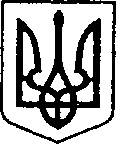 УКРАЇНАЧЕРНІГІВСЬКА ОБЛАСТЬН І Ж И Н С Ь К А    М І С Ь К А    Р А Д А         сесія VII скликанняР І Ш Е Н Н Явід  26 червня 2019 р.                            м. Ніжин                                 №6-56/2019Про затвердження Стратегії розвиткуНіжинської міської об’єднаної територіальної громади 2027 Відповідно до статей 25, 26, 42, 59, 73 Закону України "Про місцеве самоврядування в Україні», Регламентy Ніжинської міської ради Чернігівської області, затвердженого рішенням Ніжинської міської ради Чернігівської області від 24 листопада 2015 року №1-2/2015 (із змінами) та з метою створення передумов для подальшого соціально-економічного розвитку, визначення основних пріоритетів та стратегічного бачення майбутнього громади, міська рада вирішила: Затвердити Стратегію розвитку Ніжинської міської об’єднаної територіальної громади 2027 згідно з додатком. Виконавчим органам виконавчого комітету Ніжинської міської ради, структурним підрозділам апарату виконавчого комітету міської ради, виконавчим органам Ніжинської міської ради, комунальним підприємствам та організаціям громади керуватися Стратегію розвитку Ніжинської міської об’єднаної територіальної громади 2027 при формуванні щорічних програм, бюджету громади та планів розвитку громади.Доручити міському голові до 01.09.2019 р. утворити Комітет з управління впровадження Стратегії розвитку Ніжинської міської об’єднаної територіальної громади 2027 (далі Комітет з управління впровадження Стратегії). Комітету з управління впровадження Стратегії розробити і затвердити Положення про систему моніторингу виконання Стратегії розвитку Ніжинської міської об’єднаної територіальної громади 2027. Відділу  інвестиційної  діяльності  та  розвитку  інфраструктури (Вороні Д.П.) забезпечити оприлюднення даного рішення на сайті міської ради протягом п`яти робочих днів з дати його прийняття.Організацію виконання даного рішення покласти на першого заступника міського голови з питань діяльності виконавчих органів ради Олійника Г.М.Контроль за виконанням даного рішення покласти на: постійну комісію міської ради з питань земельних відносин, будівництва, архітектури, інвестиційного розвитку міста та децентралізації (Деркач А.П.), постійну комісію міської ради з питань соціально-економічного розвитку міста, підприємницької діяльності, дерегуляції, фінансів та бюджету (Мамедов В.Х.), постійну комісію міської ради з майнових та житлово-комунальних питань, транспорту, зв’язку та охорони навколишнього середовища (Онокало І.А.), постійну комісію міської ради з питань регламенту, депутатської діяльності та етики, законності, правопорядку, антикорупційної політики, свободи слова та зв’язків з громадськістю (Щербак О.В.), постійну комісію міської ради з питань соціального захисту населення, освіти, охорони здоров’я, культури, сім’ї та молоді, фізичної культури і спорту (Король В.С.).Міський голова                                                                                         А.В. ЛінникВізують:Начальник відділу інвестиційної діяльностіта розвитку інфраструктури                                                                     Д.П. ВоронаПерший заступник міського голови  з питань діяльності виконавчих органів ради 	         Г.М. ОлійникЗаступник міського голови  з питань діяльності виконавчих органів ради                                           С.П. ДзюбаСекретар міської ради							          В.В. СалогубНачальник відділу юридично -кадрового забезпечення						                         В.О. ЛегаГолова постійної комісії міської ради з питаньрегламенту, депутатської діяльностіта етики, законності, правопорядку,антикорупційної політики, свободислова та зв’язків з громадськістю		          О.В. ЩербакГолова постійної комісії міської ради зпитань земельних відносин, будівництва,архітектури, інвестиційного розвиткуміста та децентралізації						                    А.П. ДеркачГолова постійної комісії міської ради з питань соціально-економічного розвитку міста, підприємницької діяльності, дерегуляції, фінансів та бюджету                                                          В.Х. МамедовГолова постійної комісію міської ради з майнових та житлово-комунальних питань, транспорту, зв’язку та охорони навколишнього середовища                                                  І.А. ОнокалоГолова постійної комісії міської ради з питань соціального захисту населення, освіти, охорони здоров’я, культури, сім’ї та молоді, фізичної культури і спорту                                                    В.С. КорольПояснювальна запискадо проекту рішення Ніжинської міської ради VII скликання «Про затвердження Стратегії розвитку Ніжинської міської об’єднаної територіальної громади 2027»	Проект рішення «Про затвердження Стратегії розвитку Ніжинської міської об’єднаної територіальної громади 2027 », що виноситься на розгляд Ніжинської міської ради Чернігівської області VII скликання, розроблений з метою сталого розвитку громади шляхом поєднанням економічних, екологічних та соціальних складових розвитку, створення комфортного середовища, підвищення якості життя населення громади. Проект складається з законодавчого обґрунтування та 7 розділів. У відповідності до статей 25, 26, 42, 59, 73 Закону України «Про місцеве самоврядування в Україні», Регламентy Ніжинської міської ради Чернігівської області, затвердженого рішенням Ніжинської міської ради від 24 листопада 2015 року №1-2/2015 (із змінами), згідно яких підготовлений проект рішення.Розділ 1. Затверджує Стратегії розвитку Ніжинської міської об’єднаної територіальної громади 2027.Розділ 2. Визначає яким структурам керуватися даним документом.Розділ 3. Дає доручення міському голові.Розділ 4. Дає доручення Комітету з управління впровадження Стратегії.Розділ 5. Визначає на кого покладено та термін оприлюднення даного рішення на офіційному сайті Ніжинської міської ради. Розділ 6. Визначає на кого покладено організацію виконання даного рішення.Розділ 7. Визначає на кого покладено контроль за виконанням даного рішення.Начальник відділу інвестиційної діяльностіта розвитку інфраструктури                                                               Д.П.ВоронаТопіха В.В.7-14-85